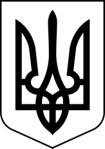                                                  УКРАЇНА	                  СТОРОЖИНЕЦЬКА  МІСЬКА РАДАЧЕРНІВЕЦЬКОГО РАЙОНУЧЕРНІВЕЦЬКОЇ ОБЛАСТІII сесія VIIІ скликанняРІШЕННЯ № 55-2/202022 грудня 2020 року                                                                       м. СторожинецьПро затвердження Комплексної програми навчання, підтримки та розвитку обдарованихдітей Сторожинецької міської територіальної громади «Творча обдарованість» на 2021 - 2023 рокиВідповідно до законів України «Про освіту», «Про загальну середню освіту», 	міська рада вирішила:	1.  Затвердити  Комплексну програму навчання, підтримки та розвитку обдарованих дітей Сторожинецької міської територіальної громади  «Творча обдарованість» на 2021-2023 роки (далі - Програма), що додається.          2. Фінансовому відділу міської ради при внесенні змін до міського бюджету на 2021 та наступні роки, включно до 2023 року, передбачати фінансування витрат, пов’язаних з виконанням Програми.Сума фінансування на відповідний бюджетний період визначається рішенням сесії міської ради, виходячи із наявних бюджетних можливостей.4.  Відділу освіти, молоді та спорту міської ради щорічно до 01 березня  інформувати сесію Сторожинецької міської ради про хід виконання Програми.  5. Контроль за виконанням рішення покласти на секретаря міської ради  Дмитра БОЙЧУКА та постійну комісію з питань освіти та науки,культури, фізкультури та спорту (В. БОЖЕСКУЛ).  Сторожинецький міський голова                                    Ігор МАТЕЙЧУК	                                                                 			 ЗАТВЕРДЖЕНО                                                                  		Рішенням ІІ сесії Сторожинецької                                                                    		міської ради  VIII скликання 			                            		від 22.12. 2020 № 55-2/2020Комплексна програма навчання, підтримки та розвитку обдарованих дітей Сторожинецької міської територіальної громади «Творча обдарованість» на 2021 - 2023 роким. Сторожинець2020 рік1. Коротка характеристика Програми2. Визначення проблем, на розв’язання яких спрямована ПрограмаКомплексна Програма навчання, підтримки та розвитку обдарованих дітей Сторожинецької МТГ «Творча обдарованість» на 2021 - 2023 роки розроблена на виконання  Закону України «Про загальну середню освіту», Указу Президента України від 30 вересня 2010 року №927/2010 «Про заходи щодо розвитку системи виявлення та підтримки обдарованих і талановитих дітей та молоді».Програма передбачає комплекс організаційно-педагогічних і науково-методичних заходів, спрямованих на розвиток здібних, обдарованих і талановитих учнів.3. Мета Програми- Удосконалити умови для пошуку, розвитку здібностей, творчості, обдарувань учнів відповідно до їх інтересів та нахилів;- забезпечення умов для самовираження особистості учнів у різних видах діяльності, їх повноцінного морального, психічного, фізичного розвитку;- проведення науково - дослідної, інноваційної, експериментальної діяльності учнів та педагогів;- стимулювання талановитої учнівської молоді та творчої праці педагогів.                   4. Очікувані результати виконання ПрограмиВиконання основних завдань і заходів Програми забезпечить:-	розвиток загальної системи виявлення та відбору обдарованої молоді;-	оновлення змісту та створення особистісно орієнтованої системи роботи з обдарованими дітьми та молоддю;-	впровадження сучасних педагогічних технологій навчання і виховання обдарованої молоді; -	забезпечення соціально - правових гарантій обдарованій молоді, створення системи її морального і матеріального заохочення до науково - дослідницької і спеціальної діяльності;-	 розширення загального інформаційно - аналітичного банку даних «Обдарованість»;-	консолідацію зусиль державних органів, громадських організацій, спрямованих на виховання особистості.5. Заходи ПрограмиПошук і виявлення обдарованих дітей у освітніх  закладах5.2.   Навчання та виховання обдарованих дітей у освітніх закладах          5.3.    Науково-методичне забезпечення Програми   5.4.    Удосконалення творчого потенціалу вчителя                                  5.5 Фінансове забезпечення ПрограмиФінансове забезпечення здійснюватиметься в установленому порядку за рахунок видатків місцевого бюджету, інших джерел фінансування не заборонених законодавством.У 2021-2023 роках видатки на виконання Програми здійснюватимуться основними  виконавцями в межах асигнувань, передбачених у місцевому бюджеті  на відповідні  роки.6. Система управління та контроль за ходом виконання ПрограмиВідділ освіти, молоді та спорту Сторожинецької міської ради забезпечує реалізацію заходів у повному обсязі і у визначені терміни. Відділ освіти, молоді та спорту Сторожинецької міської ради подає інформацію про хід її виконання постійній комісії з питань освіти та науки, культури, фізкультури і спорту щорічно до 01 березня року, наступного за звітним. Постійна комісія заслуховує на своєму засіданні надану інформацію та подає на розгляд сесії Сторожинецької міської ради проект рішення.	Секретар міської ради                                                    Дмитро БОЙЧУК                                                   1.Ініціатор розроблення ПрограмиВідділ освіти, молоді та спорту  Сторожинецької міської   ради2.Розробник ПрограмиВідділ освіти, молоді та спорту  Сторожинецької міської   ради3.Відповідальний виконавець ПрограмиВідділ освіти, молоді та спорту  Сторожинецької міської   ради4.Співвиконавець Програми-5.Термін реалізації2021-2023 роки 6.Орієнтовний загальний обсяг фінансових ресурсів,  необхідних для реалізації Програми:  Всього: у тому числі:     2021  рік                             2022 рік                             2023 рік921,0 тис.грн.307,0 тис.  грн307,0 тис.  грн307,0 тис.  грн7.Орієнтовний обсяг коштів місцевого бюджету921,0 тис.  грн8.Кошти інших джерел-№ з/пЗмістТерміниВідповідальні1.2.3.4.1.Забезпечити реалізацію системи раннього і поетапного виявлення обдарованих дітей у освітніх закладах.2021-2023 р.р.Директори  ЗЗСО2.3 метою виявлення здібної та обдарованої учнівської   молоді    проводити: олімпіади з базових предметів; конкурси-захисти науково-дослідницьких робіт з основних предметів; конкурси знавців рідної мови ім. Петра Яцика,  Міжнародний мовно-літературний конкурс учнівської та студентської молоді ім..Т.Шевченка тощо;конкурси предметів природничого циклу;конкурси природничо-математичного циклу: "Кенгуру", "Левеня", "Бебрас", «Соняшник», «Геліантус» та інші; конкурси з англійської мови "Гринвіч", «Пазл»;турніри юних винахідників та раціоналізаторів;конкурси-виставки учнівських робіт художньої творчості та декоративно-ужиткового ми видів мистецтва.Щорічно, відповідно до розпоряджень та наказіввідділ освіти, молоді та спорту, ЦПРПП,директори ЗЗСО3.мистецтва;Вести інформаційний банк даних "Обдарованість", що включає в себе: дані про особливо обдарованих дітей; дані про учасників предметних олімпіад та конкурсу-захисту науково-дослідницьких робіт; дані про учасників  конкурсів естетичного спрямування та спортивних змагань.Щорічновідділ освіти, молоді та спорту, ЦПРПП,директори ЗЗСО4.Сприяти залученню обдарованих дітей до участі в конкурсних відборах для навчання у закладах нового типу.ЩорічноДиректори ЗЗСО5.Сприяти участі учнів у Всеукраїнських і Міжнародних конкурсах з різних галузей знань, у різноманітних просвітницьких конкурсах, виставках, олімпіадах різного рівня, які проводяться  організаціями, Фондами, редакціями періодичних видань, вищими навчальними закладами тощо.ЩорічноДиректори ЗЗСО№ з/пЗмістТерміниВідповідальні1.2.3.4.1.За допомогою диференціації забезпечити особистісно орієнтований  підхід у навчанні та вихованні обдарованих школярів.ПостійноДиректори ЗЗСО2.Проводити моніторинг використання годин варіативної частини навчального плану для розвитку творчих здібностей учнів у закладах освіти.ЩорічноДиректори ЗЗСО3.Виділяти додаткові години для навчання обдарованих дітей за індивідуальними навчальними планами.ПостійноДиректори ЗЗСО4.Проводити інтелектуальні змагання між обдарованими дітьми закладів освіти МТГ.Щорічновідділ освіти, молоді та спорту, ЦПРПП5.Розширювати мережу поглибленого вивчення навчальних предметів у освітніх закладах відповідно до запитів учнів.Щорічновідділ освіти, молоді та спорту, ЦПРПП ,директори ЗЗСО6.Відкривати за бажанням дітей нові курси за вибором, упроваджувати профільне навчання, модульно-розвиваючу систему навчання, які направлені на поглиблення інтелектуального розвитку.ЩорічноДиректори ЗЗСО7.Щорічно проводити  свято «Творча обдарованість» для вшанування учнів-переможців міських, обласних та Всеукраїнських олімпіад, конкурсів, спартакіад тощо.Щорічновідділ освіти, молоді та спорту, ЦПРПП ,директори ЗЗСО8.Проводити зустрічі школярів з політичними, релігійними діячами, письменниками, митцями, науковцями, видатними людьми.ПостійноДиректори ЗЗСО9.Налагоджувати зв’язки з ВНЗ для залучення  наукового потенціалу, творчих організацій до роботи  із здібними та обдарованими дітьми. Укласти  відповідні  угоди  про спільну  діяльність.  2021-2023 відділ освіти, молоді та спорту, ЦПРПП,директори ЗЗСО10.Стимулювати міжнародне співробітництво з питань навчання та виховання обдарованих дітей.Постійновідділ освіти, молоді та спорту, ЦПРПП, директори ЗЗСО   11.Практикувати обмін делегаціями обдарованої учнівської молоді, дитячих та молодіжних творчих колективів закладів освіти МТГ з іншими областями та закордонними партнерами.2021-2023 відділ освіти, молоді та спорту, ЦПРПП,директори ЗЗСО12.Залучати обдарованих дітей до навчанняу секціях БМАН.Щорічновідділ освіти, молоді та спорту, ЦПРППдиректори ЗЗСО13.Залучати творчо обдаровану учнівську молодь до оздоровлення у літніх профільних таборах.Щорічновідділ освіти, молоді та спорту, ЦПРПП , директори ЗЗСО14.Запровадити одноразову стипендію переможцям обласних, Всеукраїнських  та Міжнародних конкурсів та спортивних змагань. 2021 ріквідділ освіти, молоді та спорту, ЦПРПП 15.Розширити мережу гуртків у закладах освіти  відповідно до запитів учнів2021 ріквідділ освіти, молоді та спорту, ЦПРПП,директори ЗЗСО16.Висвітлювати в засобах масової інформації творчі здобутки учнівської молоді, її участь у конкурсах, олімпіадах, оглядах тощоПостійновідділ освіти, молоді та спорту, ЦПРПП,директори ЗЗСО№ з/пЗмістТерміниТерміниВідповідальні1.2.3.3.4.1.Організовувати роботу творчих груп учителів для розробки  й апробації програм, методичних посібників для роботи з обдарованими дітьми.ЩорічноЩорічновідділ освіти, молоді та спорту, ЦПРПП2.Вивчати досвід роботи з обдарованими дітьми в навчальних закладах МТГ.2021-20232021-2023відділ освіти, молоді та спорту, ЦПРПП3.Систематично проводити науково-практичні і науково-методичні конференції, засідання за круглим столом, диспути з питань роботи з обдарованими дітьми.ЩорічноЩорічновідділ освіти, молоді та спорту, ЦПРПП4.Проводити семінари з проблем розвитку творчих здібностей обдарованих дітей із залученням науковців та вчителів-предметників.ЩорічноЩорічновідділ освіти, молоді та спорту, ЦПРПП5.Організувати педагогічний лекторій для батьків, що мають обдарованих дітей, з психології, педагогічної пропаганди.2021 рік2021 ріквідділ освіти, молоді та спорту, ЦПРПП, директори ЗЗСО6.Розробити рекомендації для батьків з виявлення і розвитку у дітей творчих здібностей.   2021 рік   2021 ріквідділ освіти, молоді та спорту, ЦПРПП , директори ЗНЗ, практичні психологи7.Розробити рекомендації для вчителів з виявлення і розвитку у дітей творчих здібностей.2021 ріквідділ освіти, молоді та спорту, ЦНМД, практичні психологивідділ освіти, молоді та спорту, ЦНМД, практичні психологи8.Надавати практичну допомогу вчителям у виявленні обдарованих дітей та роботі з ними.Постійновідділ освіти, молоді та спорту, ЦНМДвідділ освіти, молоді та спорту, ЦНМД9.Використовувати мультимедійні засоби для навчання обдарованих дітей.ПостійноДиректори ЗЗСОДиректори ЗЗСО10.Розробити і постійно поновлювати каталог мультимедійного програмно-методичного забезпечення навчальних предметів.З 2021 рокувідділ освіти, молоді та спорту, ЦПРППвідділ освіти, молоді та спорту, ЦПРПП№ з/пЗмістЗмістТерміниТерміниВідповідальні1.2.2.3.3.4.1.Організувати науково-методичний супровід роботи  з обдарованими  дітьми, брати участь  у науково-практичних конференціях, семінарах різного рівня, присвячених проблемам розвитку  творчого  потенціалу  педагогів і учнів,  упровадженню нових  освітніх технологій.Організувати науково-методичний супровід роботи  з обдарованими  дітьми, брати участь  у науково-практичних конференціях, семінарах різного рівня, присвячених проблемам розвитку  творчого  потенціалу  педагогів і учнів,  упровадженню нових  освітніх технологій.ЩорічноЩорічновідділ освіти, молоді та спорту, ЦПРПП, директори ЗЗСО2.Сприяти  залученню науковців  до  роботи  з учителями, учнями, до наукового керівництва та консультування учнівських   та  учительських  наукових робіт, проектів.Сприяти  залученню науковців  до  роботи  з учителями, учнями, до наукового керівництва та консультування учнівських   та  учительських  наукових робіт, проектів.ЩорічноЩорічновідділ освіти, молоді та спорту, ЦПРПП, директори ЗЗСО3.Залучати вчителів до   спеціальної підготовки   до роботи з обдарованими дітьми через курси підвищення кваліфікації, семінари, тренінги тощо. Залучати вчителів до   спеціальної підготовки   до роботи з обдарованими дітьми через курси підвищення кваліфікації, семінари, тренінги тощо. ЩорічноЩорічновідділ освіти, молоді та спорту, ЦПРПП, директори ЗЗСО4.Забезпечувати  участь  вихователів, учителів, керівників гуртків  у конкурсах авторських програм, підручників, апробації експериментальних підручників,  спрямованих на виявлення та розвиток  здібностей дітей.Забезпечувати  участь  вихователів, учителів, керівників гуртків  у конкурсах авторських програм, підручників, апробації експериментальних підручників,  спрямованих на виявлення та розвиток  здібностей дітей.2021-2023 р.р.2021-2023 р.р.відділ освіти, молоді та спорту, ЦПРПП, директори ЗЗСО5.Здійснювати моніторинг результативності  роботи з обдарованими  дітьми. Здійснювати моніторинг результативності  роботи з обдарованими  дітьми. 2021-2023 р.р.2021-2023 р.р.відділ освіти, молоді та спорту, ЦПРПП ,директори ЗЗСО6.Вивчати та впроваджувати в шкільну практику  нові педагогічні  технології  з оптимізації, інтеграції навчання як умову  успішної орієнтації  в сучасному інформаційному просторі.Вивчати та впроваджувати в шкільну практику  нові педагогічні  технології  з оптимізації, інтеграції навчання як умову  успішної орієнтації  в сучасному інформаційному просторі.ЩорічноЩорічновідділ освіти, молоді та спорту, ЦПРПП,директори ЗЗСО7.Проводити  відстеження щодо подальшого навчання    випускників шкіл - переможців олімпіад, конкурсів обласного та Всеукраїнського рівнів.ЩорічноЩорічноДиректори ЗЗСОДиректори ЗЗСО8.Створити та поповнювати загальний банк даних педагогів, які підготували призерів III, IV етапів олімпіад, конкурсів.  2021-2023 р.р  2021-2023 р.рвідділ освіти, молоді та спорту, ЦПРППвідділ освіти, молоді та спорту, ЦПРПП9.Стимулювати працю педагогів, які підготували призерів III, IV етапів Всеукраїнських предметних олімпіад і ІІ, ІІІ етапів конкурсу-захисту науково-дослідницьких робіт.ЩорічноЩорічновідділ освіти, молоді та спорту, ЦПРППвідділ освіти, молоді та спорту, ЦПРПП№п/пВид видатківОбсяг запланованих коштів, тис. грн.Обсяг запланованих коштів, тис. грн.Обсяг запланованих коштів, тис. грн.Джерелафінансування№п/пВид видатків202120222023Джерелафінансування1.Відрядження учнів-учасників ІІ етапу олімпіад, конкурсів, спортивних змагань тощо.25,025,025,0Місцевий бюджет2.Відрядження педагогів та спортивних тренерів  закладів Сторожинецької міської ради.25,025,525,5Місцевий бюджет3.Відрядження учнів-учасників обласних олімпіад, спортивних змагань.20,020,020,0Місцевий бюджет4.Відрядження учнів-учасників обласних мовно-літературних конкурсів.3,53,53,5Місцевий бюджет5.Відрядження учнів-учасників обласного етапу конкурсу БМАН.1,51,51,5Місцевий бюджет6.Відрядження учнів-учасників всеукраїнських, міжнародних олімпіад, конкурсів, спортивних змагань тощо.40,040,040,0Місцевий бюджет7.Премії учням-переможцям обласних, всеукраїнських, міжнародних етапів олімпіад, конкурсів, спортивних змагань тощо.80,080,080,0Місцевий бюджет8. Іменні стипендії учням-переможцям обласних, всеукраїнських, міжнародних етапів олімпіад, конкурсів, спортивних змагань тощо30,030,030,0Місцевий бюджет9.Премії педагогам, які підготували призерів III, IV етапів Всеукраїнських предметних олімпіад і ІІ, ІІІ етапів конкурсу-захисту науково-дослідницьких робіт, конкурсів, виставок, спортивних  змагань тощо.70,070,070,0Місцевий бюджет10.Придбання бланків дипломів, грамот, подяк, рамок до них та кубків12,012,012,0Місцевий бюджетВсього:307,0307,0307,0